Publicado en  el 25/03/2014 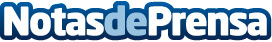 Nuevo software y servicios para combatir el fraude y los delitos financieros Datos de contacto:IBMNota de prensa publicada en: https://www.notasdeprensa.es/nuevo-software-y-servicios-para-combatir-el_1 Categorias: E-Commerce http://www.notasdeprensa.es